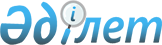 Қызылорда қаласының аумағында стационарлық емес сауда объектiлерiн орналастыру орындарын айқындау және бекiту туралыҚызылорда облысы Қызылорда қаласы әкімдігінің 2020 жылғы 2 қазандағы № 16252 қаулысы. Қызылорда облысының Әділет департаментінде 2020 жылғы 2 қазанда № 7662 болып тіркелді.
      Ескерту. Қаулының атауы жаңа редакцияда - Қызылорда облысы Қызылорда қаласы әкімдігінің 23.05.2022 № 69 қаулысымен (алғашқы ресми жарияланған күнінен кейін күнтізбелік он күн өткен соң қолданысқа енгізіледі).
      "Қазақстан Республикасындағы жергiлiктi мемлекеттiк басқару және өзiн-өзi басқару туралы" Қазақстан Республикасының 2001 жылғы 23 қаңтардағы Заңының 31-бабы, 1-тармағының 4-2) тармақшасына сәйкес Қызылорда қаласының әкiмдiгi ҚАУЛЫ ЕТЕДI:
      1. Осы қаулының қосымшасына сәйкес Қызылорда қаласының аумағында стационарлық емес сауда объектілерін орналастыру орындары айқындалсын және бекітілсін.
      Ескерту. 1-тармақ жаңа редакцияда - Қызылорда облысы Қызылорда қаласы әкімдігінің 23.05.2022 № 69 қаулысымен (алғашқы ресми жарияланған күнінен кейін күнтізбелік он күн өткен соң қолданысқа енгізіледі).


      2. Осы қаулының орындалуын бақылау жетекшілік ететін Қызылорда қаласы әкімінің орынбасарына жүктелсін.
      3. Осы қаулы алғашқы ресми жарияланған күнiнен бастап қолданысқа енгiзiледi. Қызылорда қаласының аумағында стационарлық емес сауда объектілерін орналастыру орындары
      Ескерту. Қосымша жаңа редакцияда - Қызылорда облысы Қызылорда қаласы әкімдігінің 23.05.2022 № 69 қаулысымен (алғашқы ресми жарияланған күнінен кейін күнтізбелік он күн өткен соң қолданысқа енгізіледі).
					© 2012. Қазақстан Республикасы Әділет министрлігінің «Қазақстан Республикасының Заңнама және құқықтық ақпарат институты» ШЖҚ РМК
				
      Қызылорда қаласының әкімі

Н. Налибаев
Қызылорда қаласы әкімдігінің
2020 жылғы 2 қазандағы
№ 16252 қаулысына қосымша
№
Орналасу орны
Алатын алаңы
(шаршы метр)
Қызмет саласы
Сауда қызметін жүзеге асыру кезеңі
Жақын орналасқан инфрақұрылым (ұқсас тауарлар ассортименті сатылатын сауда объектілері, сондай-ақ қоғамдық тамақтану объектілері)
1
Қызылорда қаласы, "Астана-2" мөлтек ауданы, № 10 үйге қарама-қарсы 
875 
Азық-түлік/ азық-түлік емес тауарлар
5 жыл
"Дәмді" әлеуметтік дүкені
2
Қызылорда қаласы, "Нұр-Орда" мөлтек ауданы, Текей батыр көшесі, № 58 үйге қарама-қарсы 
1800
Азық-түлік/ азық-түлік емес тауарлар
5 жыл
"Мицар" дүкені
3
Қызылорда қаласы, Қожа Ахмет Яссауи көшесі, № 31 үйге қарама-қарсы 
1500
Азық-түлік/ азық-түлік емес тауарлар
5 жыл
"Анвар" сауда үйі
4
Қызылорда қаласы, Абай даңғылы, "Алатау" сауда үйі ғимаратының сол жағында
450
Азық-түлік/ азық-түлік емес тауарлар
5 жыл
"Қызылорда" сауда үйі
5
Қызылорда қаласы, Жаппасбай батыр көшесі, № 7 үйге қарма-қарсы
2700
Азық-түлік/ азық-түлік емес тауарлар
5 жыл
"Ұлпан" дүкені
6
Қызылорда қаласы, Иван Журба көшесі, "Шаға" көлік жуу ғимаратына қарама-қарсы
436
Азық-түлік/ азық-түлік емес тауарлар
5 жыл
"Сырдария" сауда үйі
7
Қызылорда қаласы, Әміре Қашаубаев көшесі, "Қызылорда инженерлік-техникалық колледжі" мекемесінің ғимаратына қарама-қарсы
4000
Азық-түлік/ азық-түлік емес тауарлар
5 жыл
"Аль-Асад" супермаркеті
8
Қызылорда қаласы, Нұрсұлтан Назарбаев даңғылы, "Ақмешіт-Сырдария" орталық мешітіне қарама-қарсы
84
Азық-түлік/ азық-түлік емес тауарлар
5 жыл
"Ақсырға" дүкені
9
Қызылорда қаласы, Сұлтан Бейбарыс көшесі, "Жалаңтөс Баһадүр" ескерткішінің оң жағында
84
Азық-түлік/ азық-түлік емес тауарлар
5 жыл
"Small" сауда орталығы
10
Қызылорда қаласы, Ғани Мұратбаев көшесі, "Қызылорда облысының дене шынықтыру және спорт басқармасының "Ғани Мұратбаев атындағы Стадион" коммуналдық мемлекеттік қазыналық кәсіпорнының ғимаратына қарама-қарсы
48
Азық-түлік/ азық-түлік емес тауарлар
5 жыл
"Танабай" дүкені
11
Қызылорда қаласы, "Шұғыла" мөлтек ауданы, № 54 үйге қарама-қарсы 
48
Азық-түлік/ азық-түлік емес тауарлар
5 жыл
"Көктем" дүкені
12
Қызылорда қаласы, Абай даңғылы, № 37 үйге қарама-қарсы
24
Азық-түлік/ азық-түлік емес тауарлар
5 жыл
"Айбек" супермаркеті
13
Қызылорда қаласы, Дінмұхамед Қонаев көшесі, "Тағзым алаңы" аллеясына қарама-қарсы
24
Азық-түлік/ азық-түлік емес тауарлар
5 жыл
"Аль-Асад" супермаркеті
14
Қызылорда қаласы, Еркін Әуелбеков көшесі, "Теміржол паркіне" қарама-қарсы 
36
Азық-түлік/ азық-түлік емес тауарлар
5 жыл
"Сыр-сұлуы" дүкені
15
Қызылорда қаласы, Нұрсұлтан Назарбаев даңғылы, № 62 үйге қарама-қарсы
24
Азық-түлік/ азық-түлік емес тауарлар
5 жыл
"Зере" дүкені
16
Қызылорда қаласы, Бөкейхан көшесі, Қызылорда облысы төтенше жағдайлар департаменті "Өрт сөндіру және авариялық құтқару жұмыстары қызметі" мемлекеттік мекемесінің № 2 мамандандырылған өрт сөндіру бөлімінің ғимаратына қарама-қарсы
48
Азық-түлік/ азық-түлік емес тауарлар
5 жыл
"Әділет" дүкені
17
Қызылорда қаласы, "Шұғыла" мөлтек ауданы, "Қызылорда облысының білім басқармасының Қызылорда қаласы бойынша білім бөлімінің "Көмекбай Қаракөзов атындағы № 235 орта мектебі" коммуналдық мемлекеттік мекемесі ғимаратының сол жағында
36
Азық-түлік/ азық-түлік емес тауарлар
5 жыл
"Ақбота" дүкені
18
Қызылорда қаласы, Төле би көшесі, "Қазақстан Республикасы Ішкі істер министрлігінің Қызылорда облысының полиция департаменті Қызылорда қаласының полиция басқармасы" мемлекеттік мекемесінің ғимаратына қарама-қарсы 
36
Азық-түлік/ азық-түлік емес тауарлар
5 жыл
"Құлпынай" дүкені
19
Қызылорда қаласы, Қожа Ахмет Яссауи көшесі, "Dalatex" тігін шеберханасының ғимаратына қарама-қарсы
48
Азық-түлік/ азық-түлік емес тауарлар
5 жыл
"Бақ Сарай" мейрамханасы
20
Қызылорда қаласы, Сұлтанмахмұт Торайғыров көшесі, № 55 үйге қарама-қарсы
24
Азық-түлік/ азық-түлік емес тауарлар
5 жыл
"Алем фуд" супермаркеті
21
Қызылорда қаласы, Жетікөл көшесі, № 15 үйге қарама-қарсы
24
Азық-түлік/ азық-түлік емес тауарлар
5 жыл
"Несібе" супермаркеті
22
Қызылорда қаласы, "Ақмешіт" мөлтек ауданы, "Ақмешіт" дәріханасына қарама-қарсы
24
Азық-түлік/ азық-түлік емес тауарлар
5 жыл
"Мөлдір" дүкені
23
Қызылорда қаласы, Әйтеке би көшесі, "Қызылорда облысы Кәсіподақтар орталығы" аумақтық кәсіподақтар бірлестігінің ғимаратына қарама-қарсы
24
Азық-түлік/ азық-түлік емес тауарлар
5 жыл
"Рахат" дүкені
24
Қызылорда қаласы, Күләш Байсейітова көшесі, № 91 ғимаратқа қарама қарсы 
24
Азық-түлік/ азық-түлік емес тауарлар
5 жыл
"Жұлдыз" дүкені
25
Қызылорда қаласы, Асқар Тоқмағамбетов көшесі, № 23 үйге қарама қарсы
24
Азық-түлік/ азық-түлік емес тауарлар
5 жыл
"Балжанчик" дүкені
26
Қызылорда қаласы, Ахмет Байтұрсынов көшесі, "Жібек жолы" сауда орталығына қарама-қарсы 
24
Азық-түлік/ азық-түлік емес тауарлар
5 жыл
"Радуга" супермаркеті
27
Қызылорда қаласы, Тасбөгет кенті, Шахмардан Есенов көшесі, "Арман" мейрамханасына қарама-қарсы 
100
Азық-түлік/ азық-түлік емес тауарлар
5 жыл
"Арман" мейрамханасы
28
Қызылорда қаласы, Белкөл кенті, Мырзатай Есмаханов көшесі, Орталық алаңға қарама-қарсы
370
Азық-түлік/ азық-түлік емес тауарлар
5 жыл
"Камила" дүкені
29
Қызылорда қаласы, Ақсуат ауылдық округі, Жақыпбек Махамбетов ауылы, Үміт Тоқмағамбетова көшесі, № 52 үйге қарама-қарсы
200
Азық-түлік/ азық-түлік емес тауарлар
5 жыл
"Ақдәулет" дүкені
30
Қызылорда қаласы, Ақсуат ауылдық округі, Жақыпбек Махамбетов ауылы, Еркесары Адыранова көшесі, № 22 үйге қарама-қарсы
250
Азық-түлік/ азық-түлік емес тауарлар
5 жыл
"Наурыз" дүкені
31
Қызылорда қаласы, Ақсуат ауылдық округі, Жақыпбек Махамбетов ауылы, Нұрсейіт Төребаев көшесі, "Шаттық" құрылыс дүкеніне қарама-қарсы
200
Азық-түлік/ азық-түлік емес тауарлар
5 жыл
"Аружан" дүкені
32
Қызылорда қаласы, Ақжарма ауылдық округі, Баймұрат батыр ауылы, Насреддин Тасымов көшесі, № 1 үйге қарама-қарсы
250
Азық-түлік/ азық-түлік емес тауарлар
5 жыл
"Наурыз" дүкені
33
Қызылорда қаласы, Қарауылтөбе ауылдық округі, Абай Құнанбаев көшесі, № 29 үйге қарама-қарсы 
200
Азық-түлік/ азық-түлік емес тауарлар
5 жыл
"Жазира" дүкені
34
Қызылорда қаласы, Қызылжарма ауылдық округі, Қалмақ Сексенбаев көшесі, № 5 үйге қарама-қарсы 
792
Азық-түлік/ азық-түлік емес тауарлар
5 жыл
"Азамат" дүкені
35
Қызылорда қаласы, Қызылөзек ауылдық округі, Қараөзек ауылы, Абылайхан көшесі, "Тағзым" алаңына қарама-қарсы
385
Азық-түлік/ азық-түлік емес тауарлар
5 жыл
"Игілік" дүкені
36
Қызылорда қаласы, Талсуат ауылдық округі, Абай Құнанбаев көшесі, № 25 үйдің сол жағында
100
Азық-түлік/ азық-түлік емес тауарлар
5 жыл
"Салидат" дүкені
37
Қызылорда қаласы, Қосшыңырау ауылдық округі, Абай ауылы, Жақыпбек Махамбетов көшесі, № 19 үйдің сол жағында
100
Азық-түлік/ азық-түлік емес тауарлар
5 жыл
"Асыларман" дүкені